Приложение 2Письмо Незнайки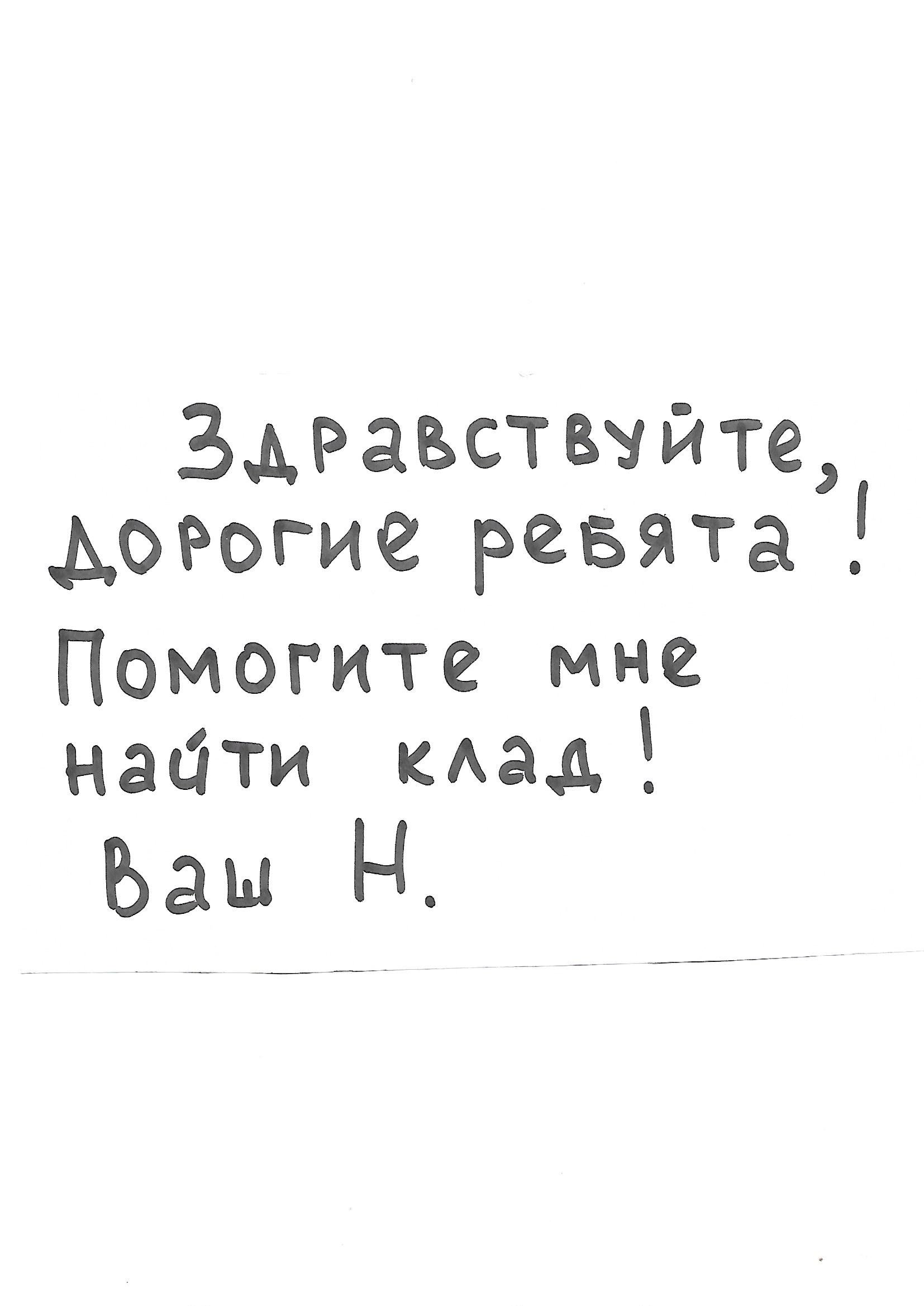 Карта 1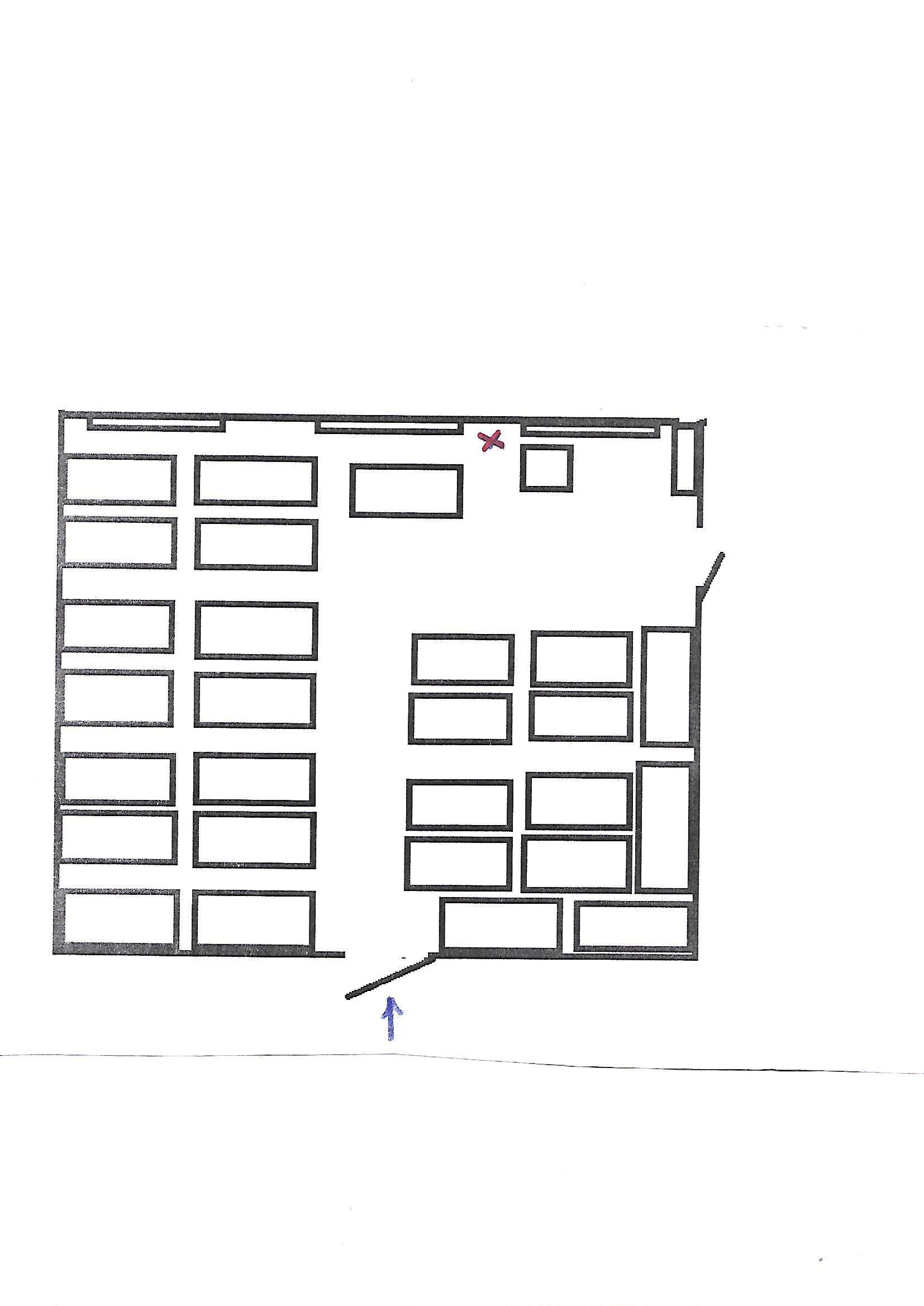 Карта 2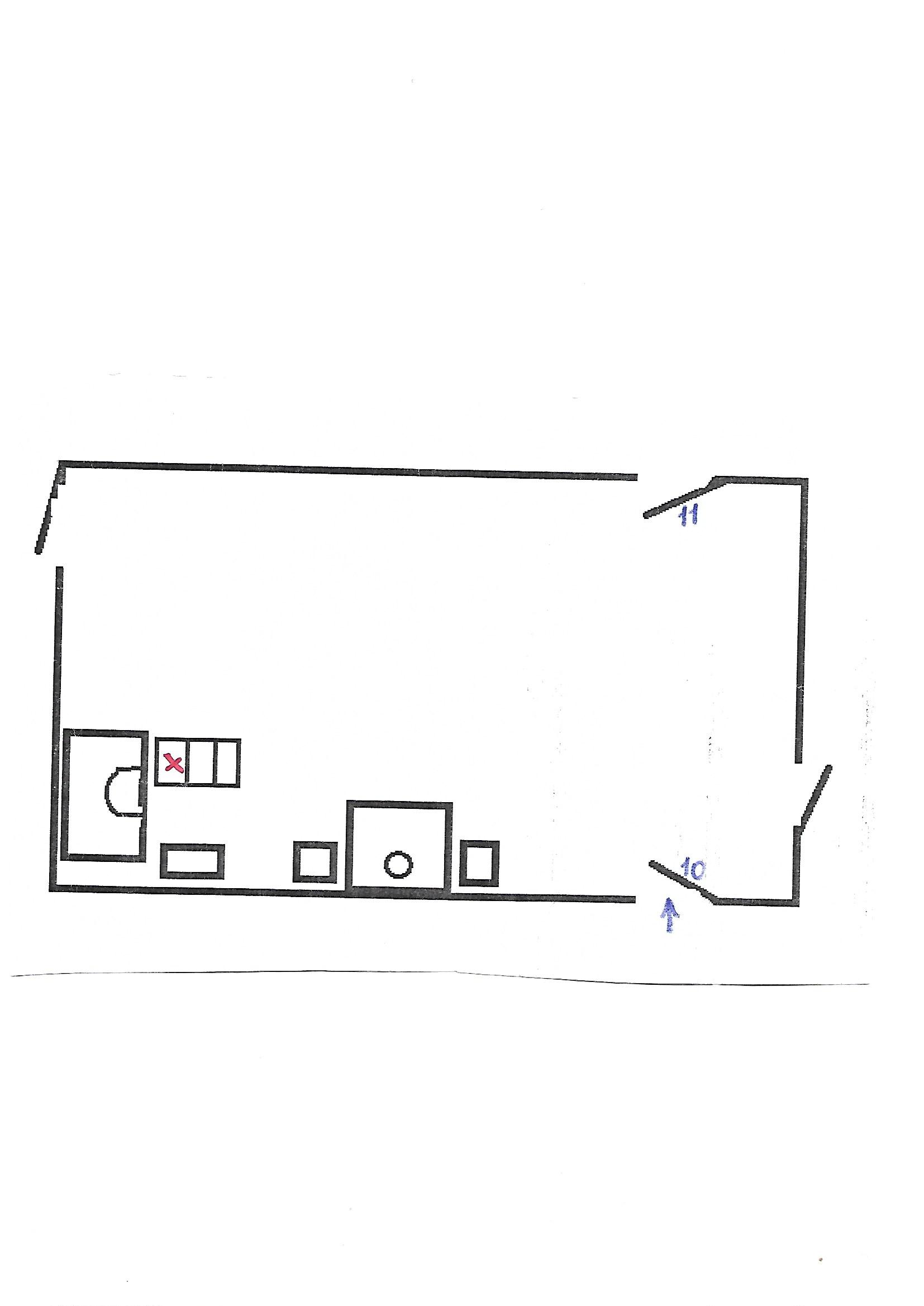 	Карта 3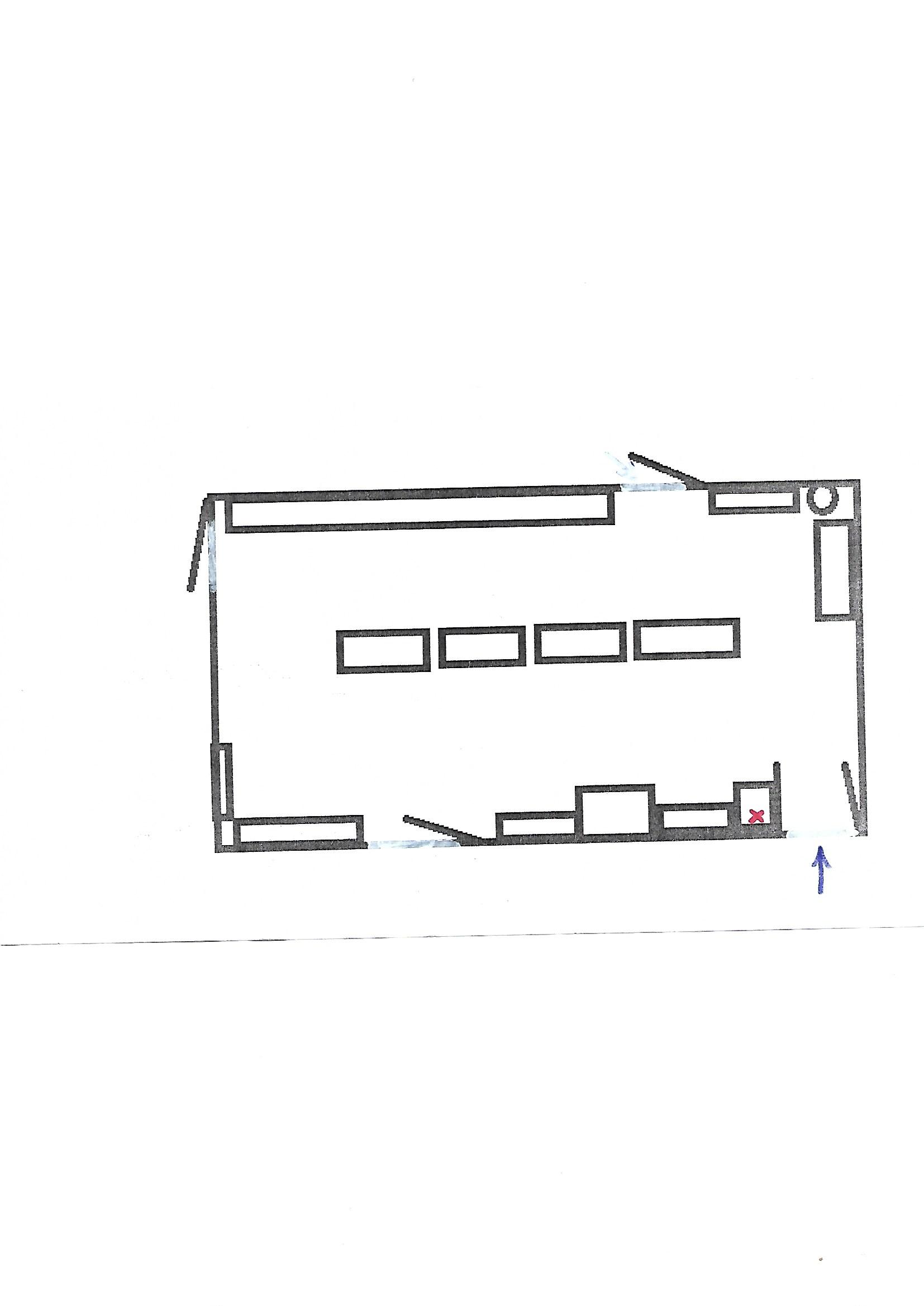 